VILLAGE OF RUIDOSO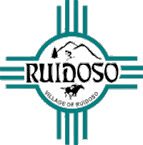 313 Cree Meadows DriveRuidoso, NM 88345575-258-6999, Fax 575-258-4367CLIMATIC AND GEOGRAPHIC DESIGN CRITERIA 1. GROUND SNOW LOAD; 30# 2. WIND DESIGN; Basic Speed (mph): 90 Topographic: B 	Ultimate Design wind speed:Category 1 & 2 structures; 115 MPHCategory 3 & 4 structures; 120 MPH3. SEISMIC DESIGN CATEGORY; B4. SUBJECT TO DAMAGE FROM; Weathering: MODERATE Frost line: 20” Termite: SLIGHT 5. WINTER DESIGN TEMP; 5 deg. 6. ICE BARRIER UNDERLAYMENT REQUIRED; NO 7. FLOOD HAZARDS; X, A, AE, ETC. 8. AIR FREEZING INDEX; 5-10 deg. 9. MEAN ANNUAL TEMP; 50 deg. SOIL LOAD; 2,000# PSF, unless testing provides otherwise. New commercial construction projects may require a geo-technical survey for design. Check with the Village of Ruidoso for more information. 10. ENERGY ZONE; Per IECC and NMAC 14.7.6.11,	Ruidoso: Zone 5B for residential and commercial 